АКТпроведения этапаНачального  этапа Всероссийской олимпиады профессионального мастерства обучающихся по специальности среднего профессионального образования 36.02.01 «Ветеринария»в 2018 годуПрофильное направление Всероссийской олимпиады 36.00.00 Ветеринария и зоотехнияСпециальность/специальности СПО 36.02.01 Ветеринария Этап Всероссийской олимпиады начальный21 февраля 2018 г.ГБПОУ МО «Коломенский аграрный колледж»(место проведения этапа Всероссийской олимпиады)Основание проведения Всероссийской олимпиады профессионального мастерства:Положение по организации и проведению Начального этапа Всероссийской олимпиады профессионального мастерства обучающихся по специальности среднего профессионального образования 36.02.01 ВетеринарияПрибыли и допущены рабочей группой к участию в этапе Всероссийской олимпиады профессионального мастерства:Организатор этапа Всероссийской олимпиады профессионального мастерстваГБПОУ МО «Коломенский аграрный колледж»(наименование образовательной организации, являющейся организатором этапа)Московская область, г. Коломна, Малинское шоссе, д. 36(местонахождение образовательной организации)Описание рабочих мест для выполнения профессионального комплексного заданияКомпьютерный класс – 1 шт, учебный кабинет – 2 шт, ветеринарная клиника – 1 шт.(наименование, количество)Задания I уровня включали следующие задания «Тестирование», «Перевод профессионального текста (сообщения)» и «Задание по организации работы коллектива».Анализ результатов выполнения заданий I уровня: задание «Тестирование» позволило объективно оценить уровень знаний участников по профилю специальности; задание «Перевод профессионального текста (сообщения)» позволило оценить уровень сформированности умений применять лексику и грамматику иностранного языка для перевода текста на профессиональную тему, умение общаться (устно и письменно) на иностранном языке на профессиональные темы, способность использования информационно-коммуникационных технологий в профессиональной деятельности; задание «Задание по организации работы коллектива» позволило оценить уровень сформированности умений организации производственной деятельности подразделения, умение ставить цели, мотивировать деятельность подчиненных, организовывать и контролировать их работу с принятием на себя ответственности за результат выполнения заданий, способность работать в коллективе и команде, эффективно общаться с коллегами, руководством, потребителями, способность использовать информационно-коммуникационные технологии в профессиональной деятельности(подробно указать положительные стороны и недостатки,причины недостатков, рекомендации по их устранению)Задания II уровня включали следующие практические задания: «Определить алгоритм действия специалиста при взятии проб крови сельскохозяйственных животных для массовых серологических исследований на инфекционные заболевания (бруцеллез, лейкоз, лептоспироз)», «Выбрать оборудование и материалы, необходимые для взятия проб крови сельскохозяйственных животных для серологического исследования», «Оформить сопроводительную документацию на пробы крови сельскохозяйственных животных для серологического исследования», «Определить клинический статус сельскохозяйственного животного», «Составить и проанализировать план противоэпизоотических профилактических мероприятий», «Рассчитать количество биопрепарата для проведения вакцинации, оформить акт о проведенной вакцинации».(содержание работы, название объекта)Анализ результатов выполнения практических заданий II уровня: Задание инвариантной части позволило объективно оценить уровень профессиональной компетентности в определении технологий и способов забора образцов биологического материла, выборе технологического оборудования и материалов для выполнения работы, оформлении сопроводительной документации. Задание вариативной части по специальности 36.02.01 Ветеринария позволило оценить уровень профессиональной компетентности в определении клинического статуса сельскохозяйственных животных, составлении и анализе плана 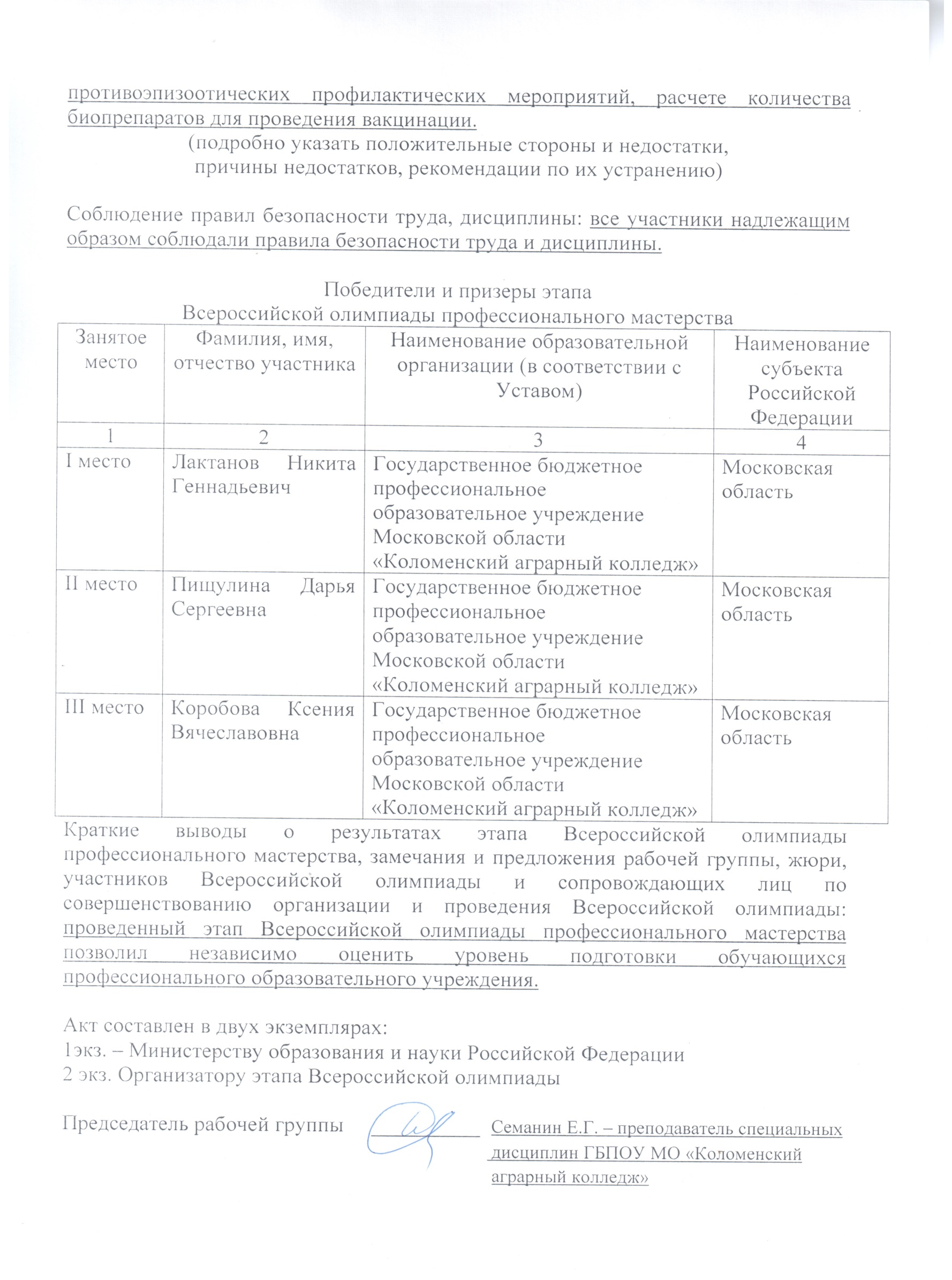 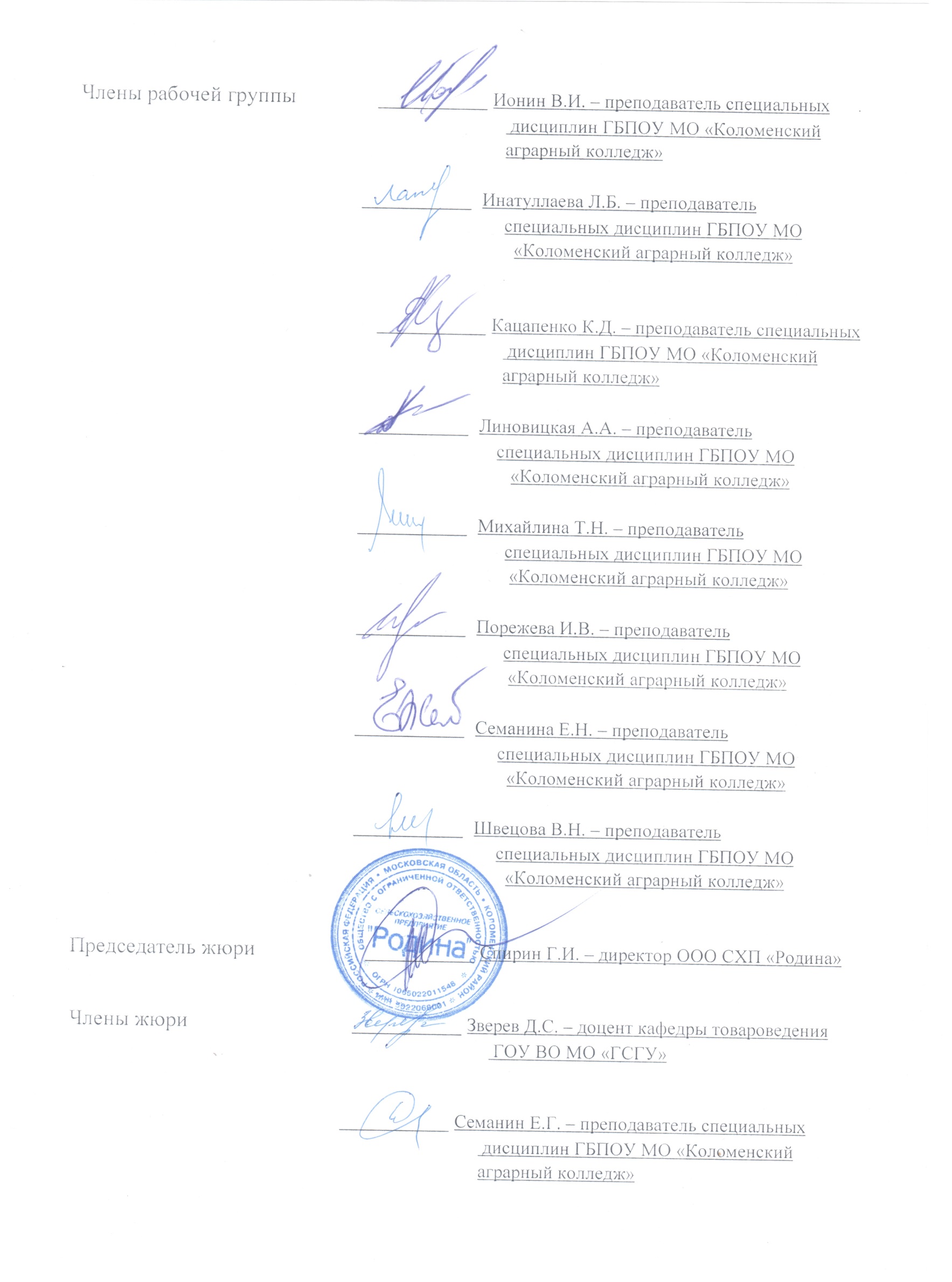 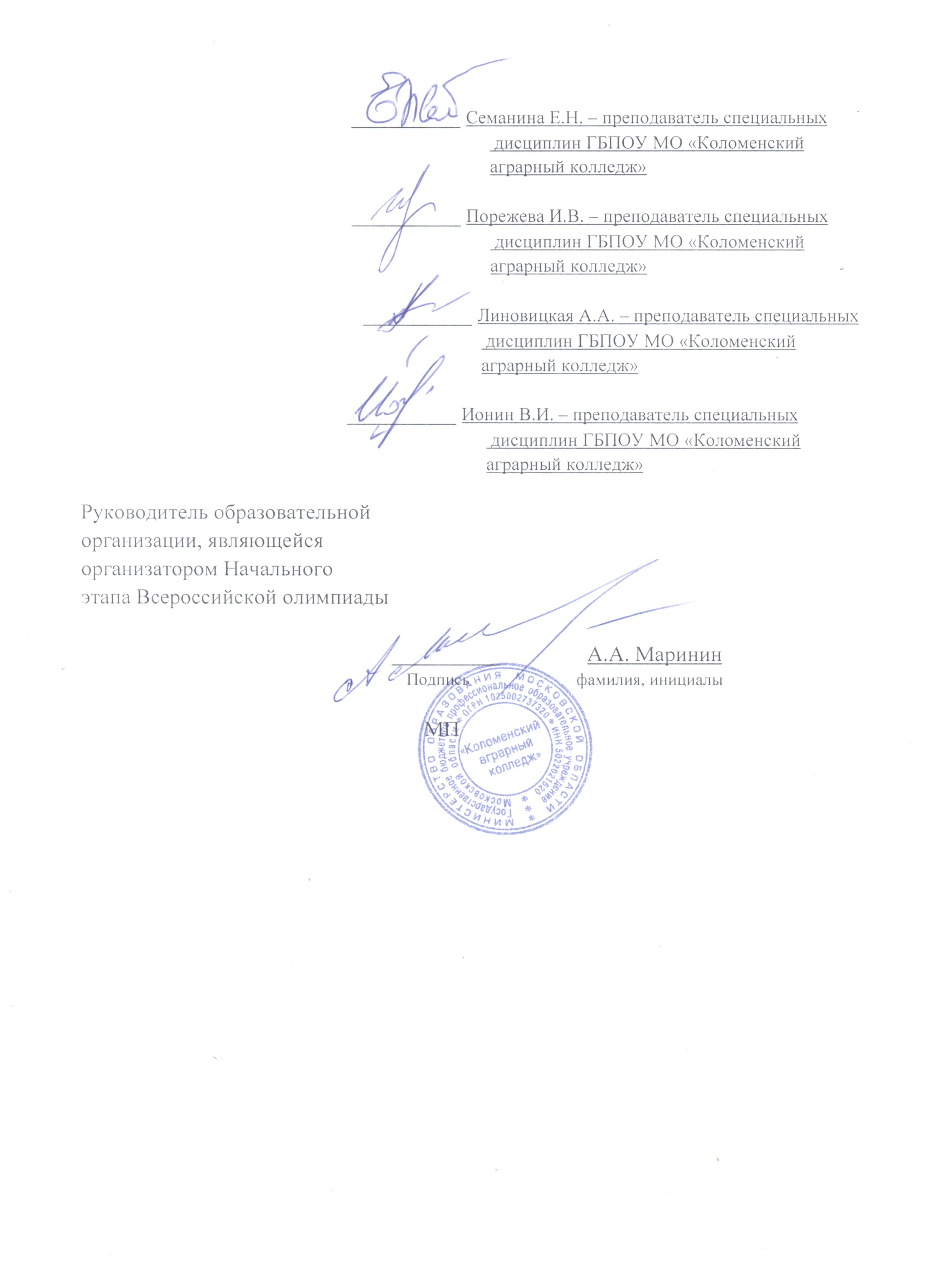 №п/пФамилия, имя, отчество участникаНаименование образовательной организации(в соответствии с Уставом)Наименование субъекта Российской Федерации12341Жукова Елена НиколаевнаГосударственное бюджетное профессиональное образовательное учреждение Московской области «Коломенский аграрный колледж»Московская область2Коробова Ксения ВячеславовнаГосударственное бюджетное профессиональное образовательное учреждение Московской области «Коломенский аграрный колледж»Московская область3Жигалова Полина ИгоревнаГосударственное бюджетное профессиональное образовательное учреждение Московской области «Коломенский аграрный колледж»Московская область4Лактанов Никита ГеннадьевичГосударственное бюджетное профессиональное образовательное учреждение Московской области «Коломенский аграрный колледж»Московская область5Сидорова Мария АлександровнаГосударственное бюджетное профессиональное образовательное учреждение Московской области «Коломенский аграрный колледж»Московская область6Трофименко Ольга АлександровнаГосударственное бюджетное профессиональное образовательное учреждение Московской области «Коломенский аграрный колледж»Московская область7Пищулина Дарья СергеевнаГосударственное бюджетное профессиональное образовательное учреждение Московской области «Коломенский аграрный колледж»Московская область8Галан Анастасия ИгоревнаГосударственное бюджетное профессиональное образовательное учреждение Московской области «Коломенский аграрный колледж»Московская область9Долгов Денис ВладимировичГосударственное бюджетное профессиональное образовательное учреждение Московской области «Коломенский аграрный колледж»Московская область